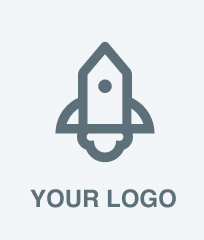 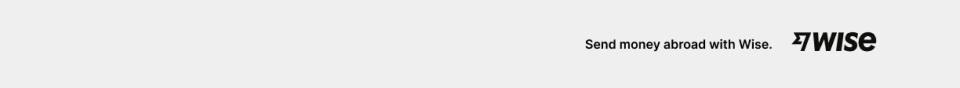 QuoteQUOTE NUMBERQUOTE DATE00001MM/DD/YYYYBILLED TOYOUR COMPANYClient NameBuilding name1 564-555-12341 564-555-12341 564-555-1234Street address123 Your Streetyour@email.comyour@email.comyour@email.comCity, State, CountryCity, State, Countryyourwebsite.comyourwebsite.comyourwebsite.comZIP CodePostcodePhonePhoneDESCRIPTIONUNIT COSTQTY/HR RATEQTY/HR RATEQTY/HR RATEAMOUNTAMOUNTYour item name$0,0011$0,00Your item name$0,0011$0,00Your item name$0,0011$0,00Your item name$0,0011$0,00Your item name$0,0011$0,00Your item name$0,0011$0,00Your item name$0,0011$0,00Your item name$0,0011$0,00SUBTOTAL$0,00DISCOUNT-$0,00(TAX RATE)0%TAX$0,00TOTALTOTALTERMS$0,00